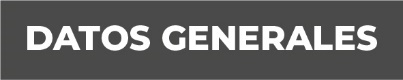 Nombre EDELIA  ORTEGA MARQUEZGrado de Escolaridad LICENCIATURA EN DERECHOCédula Profesional (Licenciatura) 9386229Teléfono de Oficina  288 886 5400 EXT- 2019Correo Electrónico Formación Académica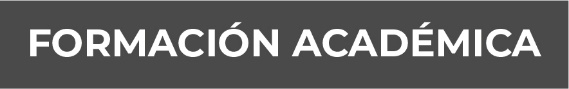 Año:2011-2015Esc. FACULTAD DE DERECHO, DE LA UNIVERSIDAD VERACRUZAAño: 2009-2011Esc. COLEGIO DE BACHILLERES DEL ESTADO DE OAXACA PLANTEL 21  OJITLANAño:2007-2011Esc. SECUNDARIA TECNICA NUMERO  21 Trayectoria Profesional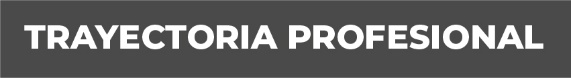 Año: 5 DE DICIEMBRE DEL 2017 A LA FECHAFISCAL  PRIMERA ESPECIALIZADA EN LA INVESTIGACION DE DELITOS DE VIOLENCIA  CONTRA LA FAMILIA,MUJERES,NIÑOS,NIÑAS  Y DE TRATA  DE PERSONAS  CON ADCRIPCION  A COSAMALOAPAN VERACRUZAño: 15 DE NOVIEMBRE DEL  2015-4 DE DICIEMBRE DEL 2017FISCAL PRIMERA ESPECIALIZADA EN LA INVESTIGACION DE DELITOS DE VIOLENCIA CONTRA LA FAMILIA, MUJERES,NIÑOS,NIÑAS  Y DE TRATA  DE PERSONAS  CON ADCRIPCION  A COSAMALOAPAN VERACRUZ Conocimiento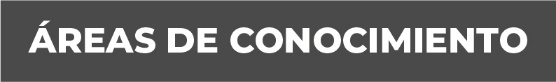 PENALCIVIL MERCANTIL AMPARO